Проект внесен Главой Тутаевского муниципального района________________Д. Р. Юнусов«____»________________2021г.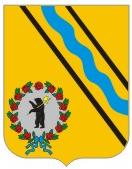 РЕШЕНИЕМУНИЦИПАЛЬНОГО СОВЕТАТУТАЕВСКОГО МУНИЦИПАЛЬНОГО РАЙОНА«__»___________2021                          № ___Об утверждении проекта внесения изменений вПравила землепользования и застройки Левобережного сельского поселения Тутаевскогомуниципального района Ярославской областив части населенного пункта д. ИсаковоВ соответствии со статьей 33 Градостроительного кодекса Российской Федерации, Муниципальный Совет Тутаевского муниципального районаРЕШИЛ:1. Утвердить прилагаемые изменения в Правила землепользования и застройки Левобережного сельского поселения, утвержденные решением Муниципального Совета Тутаевского муниципального района от 23.12.2010 г. №70-г, в части населенного пункта д. Исаково в следующем составе:- Карта градостроительного зонирования Левобережного сельского поселения в редакции согласно приложению 1 к настоящему решению;- Карта градостроительного зонирования д. Исаково согласно приложению 2 к настоящему решению.2. Разместить изменения в Правила землепользования и застройки Левобережного сельского поселения Тутаевского муниципального района Ярославской области в части населенного пункта д. Исаково в Федеральной государственной информационной системе территориального планирования.3. Контроль за исполнением настоящего решения возложить на постоянную комиссию по экономической политике и вопросам местного значения (Кулаков П. Н.).4. Настоящее решение вступает в силу после его официального опубликования.Председатель Муниципального СоветаТутаевского муниципального района                                         М. А. ВанюшкинГлава Тутаевского муниципального района                              Д. Р. ЮнусовЛИСТ СОГЛАСОВАНИЯ к постановлению (распоряжению)Электронная копия сдана   __________«____»_______ 2021 годаРассылка:Исполнителю-1Адм. – 1УАиГ-1ДМИ-1Приложение 1 к РешениюМуниципального Совета ТМРот ___________2021 №_______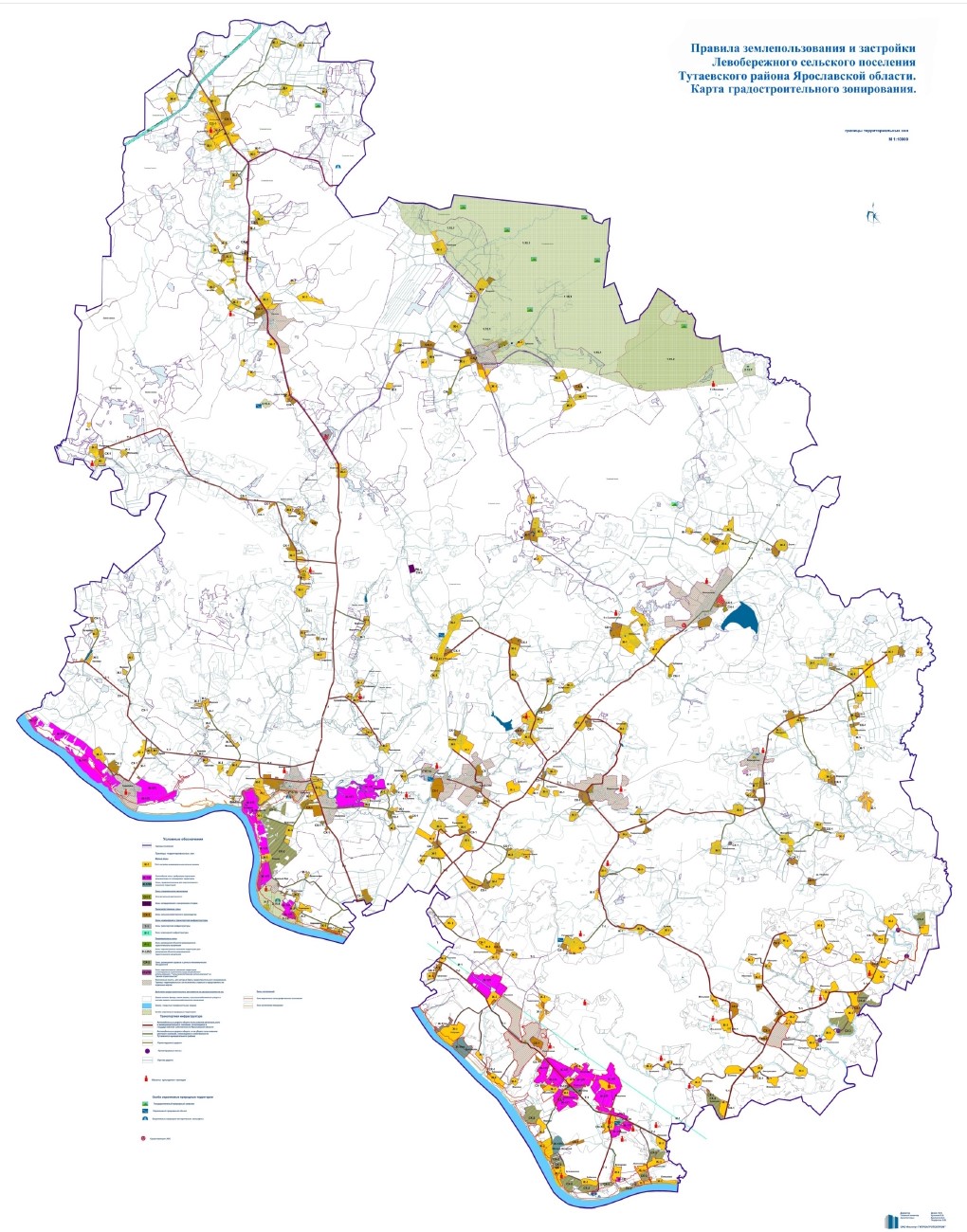 Приложение 2 к Решению Муниципального Совета ТМРот ___________2021 №_______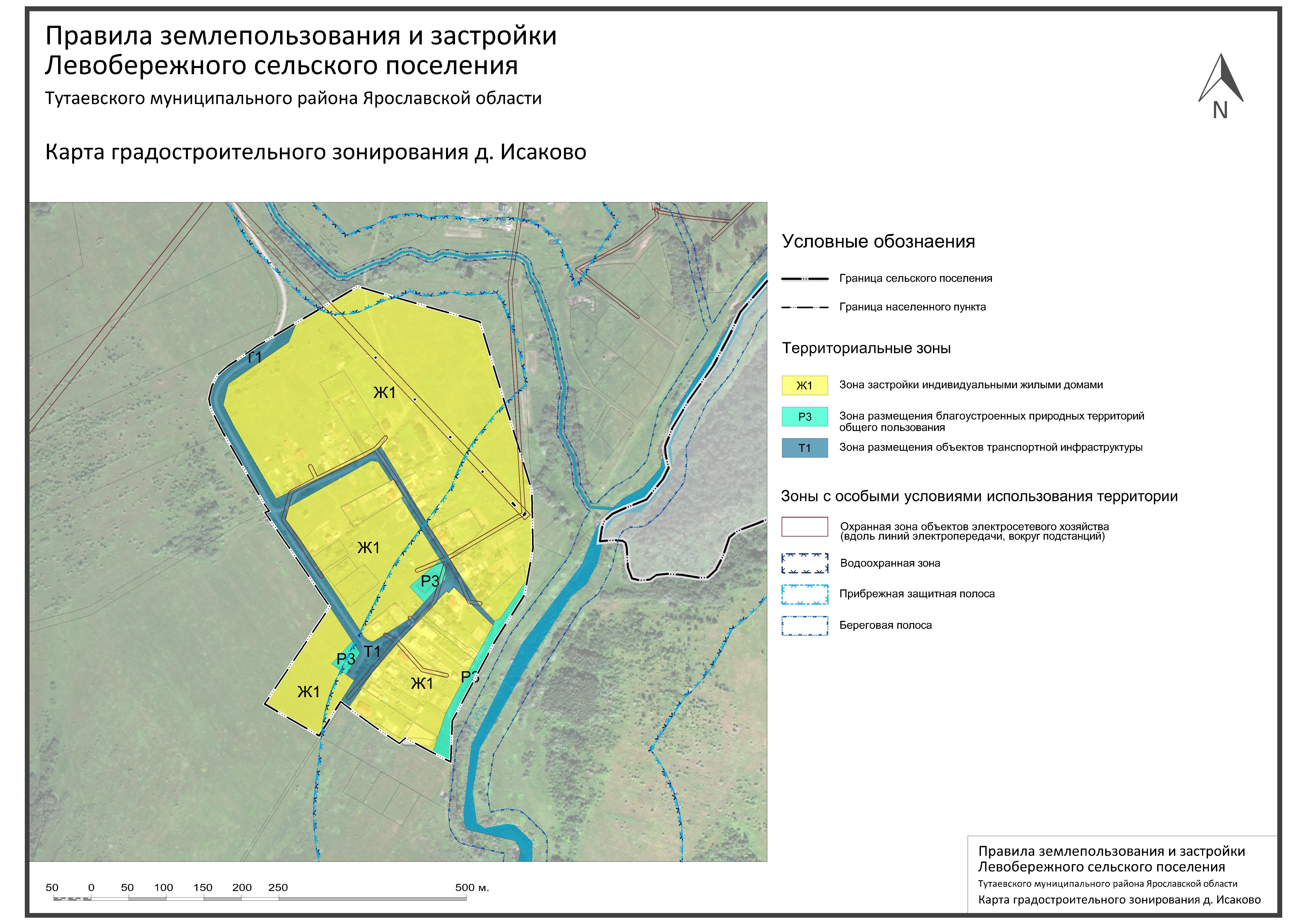 Должность, Ф.И.О.,исполнителя и согласующих лицДата и время получения документаДата и время согласования (отказа в согласовании)Личная подпись, расшифровка (с пометкой «Согласовано», «Отказ в согласовании»)ЗамечанияЗам. начальника управления архитектуры и градостроительства АТМРД. С. ПорецкихГлавный специалист УАиГ АТМРО.А. Перминова Начальник юридического отдела административно- правового управления АТМРВ.В. КонновНачальник УАиГ АТМР – главныйАрхитектор ТМРЕ.Н. Касьянова Управляющий делами Администрации ТМРС.В. БалясниковаЗам. Главы АТМР по имущественным вопросам – директор ДМИ Израйлева А. В.